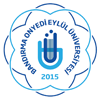 BANDIRMA ONYEDİ EYLÜL ÜNİVERSİTESİSOSYAL BİLİMLER ENSTİTÜSÜTEZ İZİN FORMU(THESIS PERMISSION FORM)Dök. No: Sayfa No:1/1Öğrenci Bilgileri (Student’s Information)Öğrenci Bilgileri (Student’s Information)Öğrenci Bilgileri (Student’s Information)Anabilim Dalı(Department)Programı (Program)Numarası (Number)Adı-Soyadı (Name–Surname)TC Kimlik Numarası (Identity Number)Mezuniyet Tarihi(Date of Graduation)Tezin Başlığı (Thesis Title)Yukarıda başlığı yazılı olan tezimin, ilgilenenlerin incelemesine sunulmak üzere Bandırma Onyedi Eylül Üniversitesi Kütüphane ve Dokümantasyon Daire Başkanlığı’nın Otomasyon Sistemi üzerinde, internet ortamında kısmen* (…) ve/veya tamamen (…) yayınlanmasına, tezimle ilgili fikri mülkiyet haklarım saklı kalmak üzere hiçbir ücret talep etmeksizin izin verdiğimi beyan ederim.                                                                                                                Öğrencinin Adı-Soyadı,                                                                               (Name-Surname)                                                                                                                                                                                                                       Tarih/İmza (Date/Signature)Yukarıda başlığı yazılı olan tezimin, ilgilenenlerin incelemesine sunulmak üzere Bandırma Onyedi Eylül Üniversitesi Kütüphane ve Dokümantasyon Daire Başkanlığı’nın Otomasyon Sistemi üzerinde, internet ortamında kısmen* (…) ve/veya tamamen (…) yayınlanmasına, tezimle ilgili fikri mülkiyet haklarım saklı kalmak üzere hiçbir ücret talep etmeksizin izin verdiğimi beyan ederim.                                                                                                                Öğrencinin Adı-Soyadı,                                                                               (Name-Surname)                                                                                                                                                                                                                       Tarih/İmza (Date/Signature)Yukarıda başlığı yazılı olan tezimin, ilgilenenlerin incelemesine sunulmak üzere Bandırma Onyedi Eylül Üniversitesi Kütüphane ve Dokümantasyon Daire Başkanlığı’nın Otomasyon Sistemi üzerinde, internet ortamında kısmen* (…) ve/veya tamamen (…) yayınlanmasına, tezimle ilgili fikri mülkiyet haklarım saklı kalmak üzere hiçbir ücret talep etmeksizin izin verdiğimi beyan ederim.                                                                                                                Öğrencinin Adı-Soyadı,                                                                               (Name-Surname)                                                                                                                                                                                                                       Tarih/İmza (Date/Signature)KISITLAMA (Tezin tamamı için – Mezuniyet tarihinden itibaren)RESTRICTION (For the whole thesis – from the date of graduation)    6 Ay (Genel Kısıt)                         2 Yıl (Patent Kısıtı)                        Kısıtlama Yok 		(6 months (general restriction))           (2 years (patent restriction))	       (no restriction)	KISITLAMA (Tezin tamamı için – Mezuniyet tarihinden itibaren)RESTRICTION (For the whole thesis – from the date of graduation)    6 Ay (Genel Kısıt)                         2 Yıl (Patent Kısıtı)                        Kısıtlama Yok 		(6 months (general restriction))           (2 years (patent restriction))	       (no restriction)	KISITLAMA (Tezin tamamı için – Mezuniyet tarihinden itibaren)RESTRICTION (For the whole thesis – from the date of graduation)    6 Ay (Genel Kısıt)                         2 Yıl (Patent Kısıtı)                        Kısıtlama Yok 		(6 months (general restriction))           (2 years (patent restriction))	       (no restriction)	Adı-Soyadı (Name–Surname)Tarih/İmza (Date/Signature)Tez Danışmanı (Thesis Advisor)* İçindekiler, özet ve kaynakça sayfaları.* İçindekiler, özet ve kaynakça sayfaları.* İçindekiler, özet ve kaynakça sayfaları.